______________Field Trip Permission Form___        Form 13____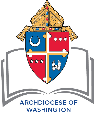 ARCHDIOCESE OF WASHINGTON- Catholic SchoolsParticipant’s Name:   Sex:          Birth Date:                                      	                                 Print Student’s Legal Name                       Male Female                            mm/dd/yyyyParent/Guardian Name: Home Address: Home Phone:    Alt. Phone: Consent and Release of Liability	Type of Event: 	Date of Event: Estimated Time of Departure :  Estimated time of return: Cost of Event: Destination of Event: Individual In-charge: Mode of Transportation To/From Event: I, , grant permission for my child, ,      Parent/ Guardian’s Full Name                                                                               Print Student’s Name                to participate in the school event described above that may require transportation to a location away from the school site. This activity will take place under the guidance and direction of school employees and/ or volunteers from .As parent and/or guardian, I remain legally responsible for any personal actions taken by the above named minor (“participant”).I agree on behalf of myself, my child named herein, or our heirs, successors, and assigns, to hold harmless and defend , its parish, officers, directors, employees and agents, and the Archdiocese of Washington, its employees and agents, chaperons, or representatives associated with the event, from any claim arising from or in connection with my child attending the event or in connection with any illness or injury (including death) or cost of medical treatment in connection therewith, and I agree to compensate the parish, its officers, directors and agents, and the Archdiocese of Washington, its employees and agents and chaperons, or representatives associated with the event for reasonable attorney’s fees and expenses which may incur in any action brought against them as a result of such injury or damage, unless such claim arises from the negligence of the parish/diocese. Name of Parent/Guardian:                                   Print Parent/Guardian Full NameSignature of Parent/Guardian:  Date       Sign Your Name			          Today’s DateMedical Information and AcknowledgmentParent/Guardian Acknowledgment: I hereby warrant that to the best of my knowledge, my child is in good health, and I assume all responsibility for the health of my child.Emergency Medical Treatment: In the event of an emergency, I hereby give permission to transport my child to a hospital for emergency medical or surgical treatment or to seek medical treatment from available health professionals as necessary. I wish to be advised prior to any non-emergency treatment by the hospital or doctor.In the event of an emergency, if you are unable to reach me above numbers, contact:Name:  Relationship to Student:                                    Print Full Name of Emergency ContactPhone No.  	Alt. Phone No.  Ext. Licensed Health Care Professional:    LHCP phone number: Please note: In the event a child becomes  ill with non-emergency symptoms such as headache, vomiting, sore throat, fever, or diarrhea, chaperones and/or representatives associated will notify parents immediately.            Medications (If Applicable):  If  your child will require the administration of medication on this field trip aside from emergency medications and those authorized by ADW Student Medication Authorization (Form 8), the medication must be provided to the school, in the original package/container, with a doctor’s order, even for over-the-counter medications. Please indicate the names of the medications to be given on the field trip below.Provide medication name(s) and dose(s) here: Specific Medical Information: The school will take reasonable care to see that the following information will be held in confidence. Allergies (medications, foods, plants, insects, etc.): Does the child have a medically prescribed diet?   yes  no  If yes, please describe _______________________________________________________________________________________________________________Any physical limitations  yes  no   If yes, please explain __________________________________________________________________________________________________________________________________________________My child has these special current/new medical conditions:______________________________________________________________________________________________________________________________________________________For overnight trips only:  Is your child subject to chronic homesickness, emotional reactions to new situations, sleepwalking, fainting?   yes  no  If yes, please explain: ______________________________________________________________________________________________________________________________________________________ Signature of Parent/Guardian:   Date 		           Sign Your Name                                       Today’s Date